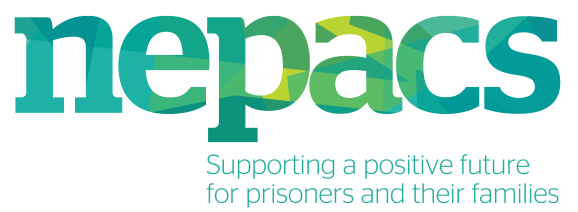 REFERRAL FORM for Youth Project SUPPORT - Personal Details REFERRAL FORM for Youth Project SUPPORT - Personal Details REFERRAL FORM for Youth Project SUPPORT - Personal Details REFERRAL FORM for Youth Project SUPPORT - Personal Details REFERRAL FORM for Youth Project SUPPORT - Personal Details REFERRAL FORM for Youth Project SUPPORT - Personal Details REFERRAL FORM for Youth Project SUPPORT - Personal Details REFERRAL FORM for Youth Project SUPPORT - Personal Details REFERRAL FORM for Youth Project SUPPORT - Personal Details REFERRAL FORM for Youth Project SUPPORT - Personal Details REFERRAL FORM for Youth Project SUPPORT - Personal Details REFERRAL FORM for Youth Project SUPPORT - Personal Details REFERRAL FORM for Youth Project SUPPORT - Personal Details REFERRAL FORM for Youth Project SUPPORT - Personal Details REFERRAL FORM for Youth Project SUPPORT - Personal Details REFERRAL FORM for Youth Project SUPPORT - Personal Details REFERRAL FORM for Youth Project SUPPORT - Personal Details REFERRAL FORM for Youth Project SUPPORT - Personal Details REFERRAL FORM for Youth Project SUPPORT - Personal Details REFERRAL FORM for Youth Project SUPPORT - Personal Details REFERRAL FORM for Youth Project SUPPORT - Personal Details Details of person making referralDetails of person making referralDetails of person making referralDetails of person making referralDetails of person making referralDetails of person making referralDetails of person making referralDetails of person making referralDetails of person making referralDetails of person making referralDetails of person making referralDetails of person making referralDetails of person making referralDetails of person making referralDetails of person making referralDetails of person making referralDetails of person making referralDetails of person making referralDetails of person making referralDetails of person making referralDetails of person making referralFirst NameFirst NameFirst NameFirst NameSurnameSurnameSurnameSurnameJob title/positionJob title/positionJob title/positionJob title/positionOrganisation:Organisation:Organisation:Organisation:Relation to young person Relation to young person Relation to young person Relation to young person Relation to young person Relation to young person Contact numberContact numberContact numberEmailEmailEmailEmailintervention informationintervention informationintervention informationintervention informationintervention informationintervention informationintervention informationintervention informationintervention informationintervention informationintervention informationintervention informationintervention informationintervention informationintervention informationintervention informationintervention informationintervention informationintervention informationintervention informationintervention informationDate of referralType of support recommendedType of support recommendedType of support recommendedType of support recommendedType of support recommendedType of support recommendedType of support recommendedType of support recommendedYoung Person’s InformationYoung Person’s InformationYoung Person’s InformationYoung Person’s InformationYoung Person’s InformationYoung Person’s InformationYoung Person’s InformationYoung Person’s InformationYoung Person’s InformationYoung Person’s InformationYoung Person’s InformationYoung Person’s InformationYoung Person’s InformationYoung Person’s InformationYoung Person’s InformationYoung Person’s InformationYoung Person’s InformationYoung Person’s InformationYoung Person’s InformationYoung Person’s InformationYoung Person’s InformationFirst nameFirst nameLast nameLast nameLast nameLast nameLast nameLast nameLast nameLast nameLast nameDate of birthDate of birthPhone numberPhone numberPhone numberPhone numberPhone numberPhone numberPhone numberPhone numberPhone numberCurrent addressCurrent addressCurrent addressCurrent addressCurrent addressCityCityCityCityCityCountyCountyCountyPost codePost codePost codePost codeRelation to prisoner Relation to prisoner Relation to prisoner Relation to prisoner Relation to prisoner PrisonPrisonPrisonEmailEmailEmailEmailDo you consider yourself to have a disability?           Do you consider yourself to have a disability?           Do you consider yourself to have a disability?           Do you consider yourself to have a disability?           Do you consider yourself to have a disability?           Do you consider yourself to have a disability?           Do you consider yourself to have a disability?           Do you consider yourself to have a disability?           Do you consider yourself to have a disability?           Do you consider yourself to have a disability?           Do you consider yourself to have a disability?           Do you consider yourself to have a disability?           EthnicityEthnicityEthnicityEthnicityIs the young person currently working with a social worker or any other statutory services?Is the young person currently working with a social worker or any other statutory services?Is the young person currently working with a social worker or any other statutory services?Is the young person currently working with a social worker or any other statutory services?Is the young person currently working with a social worker or any other statutory services?Is the young person currently working with a social worker or any other statutory services?Is the young person currently working with a social worker or any other statutory services?Is the young person currently working with a social worker or any other statutory services?Is the young person currently working with a social worker or any other statutory services?Is the young person currently working with a social worker or any other statutory services?Is the young person currently working with a social worker or any other statutory services?Is the young person currently working with a social worker or any other statutory services?Yes/NoYes/NoYes/NoIf  answered ‘Yes’ please provide details belowIf  answered ‘Yes’ please provide details belowIf  answered ‘Yes’ please provide details belowIf  answered ‘Yes’ please provide details belowIf  answered ‘Yes’ please provide details belowIf  answered ‘Yes’ please provide details belowName:
Organisation:
Phone Number:
Email:Name:
Organisation:
Phone Number:
Email:Name:
Organisation:
Phone Number:
Email:Name:
Organisation:
Phone Number:
Email:Name:
Organisation:
Phone Number:
Email:Name:
Organisation:
Phone Number:
Email:Name:
Organisation:
Phone Number:
Email:Name:
Organisation:
Phone Number:
Email:Name:
Organisation:
Phone Number:
Email:Name:
Organisation:
Phone Number:
Email:Name:
Organisation:
Phone Number:
Email:Name:
Organisation:
Phone Number:
Email:Name:
Organisation:
Phone Number:
Email:Name:
Organisation:
Phone Number:
Email:Name:
Organisation:
Phone Number:
Email:Name:
Organisation:
Phone Number:
Email:Name:
Organisation:
Phone Number:
Email:Name:
Organisation:
Phone Number:
Email:Name:
Organisation:
Phone Number:
Email:Name:
Organisation:
Phone Number:
Email:Name:
Organisation:
Phone Number:
Email:Parent/carers InformationParent/carers InformationParent/carers InformationParent/carers InformationParent/carers InformationParent/carers InformationParent/carers InformationParent/carers InformationParent/carers InformationParent/carers InformationParent/carers InformationParent/carers InformationParent/carers InformationParent/carers InformationParent/carers InformationParent/carers InformationParent/carers InformationParent/carers InformationParent/carers InformationParent/carers InformationParent/carers InformationFirst nameFirst nameFirst nameFirst nameFirst nameFirst nameFirst nameLast nameLast nameLast nameLast nameLast nameLast nameLast nameLast nameLast nameLast nameRelation to young personRelation to young personRelation to young personRelation to young personRelation to young personRelation to young personRelation to young personPhone numberPhone numberPhone numberPhone numberPhone numberPhone numberPhone numberPhone numberPhone numberPhone numberEmail addressEmail addressEmail addressEmail addressEmail addressEmail addressEmail addressWas the consent for this referral given by the parent/carer?
Written consent is advisable but verbal consent must be confirmed if not possible. Nepacs will keep electronic copies of meetings, interventions and some personal details such as home address and contact details of parent/carer. Please confirm if you agree to this by highlighting ‘Yes’ in the next columnWas the consent for this referral given by the parent/carer?
Written consent is advisable but verbal consent must be confirmed if not possible. Nepacs will keep electronic copies of meetings, interventions and some personal details such as home address and contact details of parent/carer. Please confirm if you agree to this by highlighting ‘Yes’ in the next columnWas the consent for this referral given by the parent/carer?
Written consent is advisable but verbal consent must be confirmed if not possible. Nepacs will keep electronic copies of meetings, interventions and some personal details such as home address and contact details of parent/carer. Please confirm if you agree to this by highlighting ‘Yes’ in the next columnWas the consent for this referral given by the parent/carer?
Written consent is advisable but verbal consent must be confirmed if not possible. Nepacs will keep electronic copies of meetings, interventions and some personal details such as home address and contact details of parent/carer. Please confirm if you agree to this by highlighting ‘Yes’ in the next columnWas the consent for this referral given by the parent/carer?
Written consent is advisable but verbal consent must be confirmed if not possible. Nepacs will keep electronic copies of meetings, interventions and some personal details such as home address and contact details of parent/carer. Please confirm if you agree to this by highlighting ‘Yes’ in the next columnWas the consent for this referral given by the parent/carer?
Written consent is advisable but verbal consent must be confirmed if not possible. Nepacs will keep electronic copies of meetings, interventions and some personal details such as home address and contact details of parent/carer. Please confirm if you agree to this by highlighting ‘Yes’ in the next columnWas the consent for this referral given by the parent/carer?
Written consent is advisable but verbal consent must be confirmed if not possible. Nepacs will keep electronic copies of meetings, interventions and some personal details such as home address and contact details of parent/carer. Please confirm if you agree to this by highlighting ‘Yes’ in the next columnWas the consent for this referral given by the parent/carer?
Written consent is advisable but verbal consent must be confirmed if not possible. Nepacs will keep electronic copies of meetings, interventions and some personal details such as home address and contact details of parent/carer. Please confirm if you agree to this by highlighting ‘Yes’ in the next columnWas the consent for this referral given by the parent/carer?
Written consent is advisable but verbal consent must be confirmed if not possible. Nepacs will keep electronic copies of meetings, interventions and some personal details such as home address and contact details of parent/carer. Please confirm if you agree to this by highlighting ‘Yes’ in the next columnWas the consent for this referral given by the parent/carer?
Written consent is advisable but verbal consent must be confirmed if not possible. Nepacs will keep electronic copies of meetings, interventions and some personal details such as home address and contact details of parent/carer. Please confirm if you agree to this by highlighting ‘Yes’ in the next columnWas the consent for this referral given by the parent/carer?
Written consent is advisable but verbal consent must be confirmed if not possible. Nepacs will keep electronic copies of meetings, interventions and some personal details such as home address and contact details of parent/carer. Please confirm if you agree to this by highlighting ‘Yes’ in the next columnWas the consent for this referral given by the parent/carer?
Written consent is advisable but verbal consent must be confirmed if not possible. Nepacs will keep electronic copies of meetings, interventions and some personal details such as home address and contact details of parent/carer. Please confirm if you agree to this by highlighting ‘Yes’ in the next columnWas the consent for this referral given by the parent/carer?
Written consent is advisable but verbal consent must be confirmed if not possible. Nepacs will keep electronic copies of meetings, interventions and some personal details such as home address and contact details of parent/carer. Please confirm if you agree to this by highlighting ‘Yes’ in the next columnWas the consent for this referral given by the parent/carer?
Written consent is advisable but verbal consent must be confirmed if not possible. Nepacs will keep electronic copies of meetings, interventions and some personal details such as home address and contact details of parent/carer. Please confirm if you agree to this by highlighting ‘Yes’ in the next columnWas the consent for this referral given by the parent/carer?
Written consent is advisable but verbal consent must be confirmed if not possible. Nepacs will keep electronic copies of meetings, interventions and some personal details such as home address and contact details of parent/carer. Please confirm if you agree to this by highlighting ‘Yes’ in the next columnWas the consent for this referral given by the parent/carer?
Written consent is advisable but verbal consent must be confirmed if not possible. Nepacs will keep electronic copies of meetings, interventions and some personal details such as home address and contact details of parent/carer. Please confirm if you agree to this by highlighting ‘Yes’ in the next columnWas the consent for this referral given by the parent/carer?
Written consent is advisable but verbal consent must be confirmed if not possible. Nepacs will keep electronic copies of meetings, interventions and some personal details such as home address and contact details of parent/carer. Please confirm if you agree to this by highlighting ‘Yes’ in the next columnWas the consent for this referral given by the parent/carer?
Written consent is advisable but verbal consent must be confirmed if not possible. Nepacs will keep electronic copies of meetings, interventions and some personal details such as home address and contact details of parent/carer. Please confirm if you agree to this by highlighting ‘Yes’ in the next columnYesYesNoNoIf consent has not been received, please state the reason why belowIf consent has not been received, please state the reason why belowIf consent has not been received, please state the reason why belowIf consent has not been received, please state the reason why belowIf consent has not been received, please state the reason why belowIf consent has not been received, please state the reason why belowIf consent has not been received, please state the reason why belowIf consent has not been received, please state the reason why belowIf consent has not been received, please state the reason why belowIf consent has not been received, please state the reason why belowIf consent has not been received, please state the reason why belowIf consent has not been received, please state the reason why belowIf consent has not been received, please state the reason why belowIf consent has not been received, please state the reason why belowIf consent has not been received, please state the reason why belowIf consent has not been received, please state the reason why belowIf consent has not been received, please state the reason why belowIf consent has not been received, please state the reason why belowIf consent has not been received, please state the reason why belowIf consent has not been received, please state the reason why belowIf consent has not been received, please state the reason why belowPlease provide some information around the nature of your referralPlease provide some information around the nature of your referralPlease provide some information around the nature of your referralPlease provide some information around the nature of your referralPlease provide some information around the nature of your referralPlease provide some information around the nature of your referralPlease provide some information around the nature of your referralPlease provide some information around the nature of your referralPlease provide some information around the nature of your referralPlease provide some information around the nature of your referralPlease provide some information around the nature of your referralPlease provide some information around the nature of your referralPlease provide some information around the nature of your referralPlease provide some information around the nature of your referralPlease provide some information around the nature of your referralPlease provide some information around the nature of your referralPlease provide some information around the nature of your referralPlease provide some information around the nature of your referralPlease provide some information around the nature of your referralPlease provide some information around the nature of your referralPlease provide some information around the nature of your referralNotes / Concerns / Issues Experienced:Notes / Concerns / Issues Experienced:Notes / Concerns / Issues Experienced:Notes / Concerns / Issues Experienced:Notes / Concerns / Issues Experienced:Notes / Concerns / Issues Experienced:Notes / Concerns / Issues Experienced:Notes / Concerns / Issues Experienced:Notes / Concerns / Issues Experienced:Notes / Concerns / Issues Experienced:Notes / Concerns / Issues Experienced:Notes / Concerns / Issues Experienced:Notes / Concerns / Issues Experienced:Notes / Concerns / Issues Experienced:Notes / Concerns / Issues Experienced:Notes / Concerns / Issues Experienced:Notes / Concerns / Issues Experienced:Notes / Concerns / Issues Experienced:Notes / Concerns / Issues Experienced:Notes / Concerns / Issues Experienced:Notes / Concerns / Issues Experienced:DETAILS OF FOLLOW UP WORK / INTERVENTION / SIGNPOSTING FROM NEPACSDETAILS OF FOLLOW UP WORK / INTERVENTION / SIGNPOSTING FROM NEPACSDETAILS OF FOLLOW UP WORK / INTERVENTION / SIGNPOSTING FROM NEPACSDETAILS OF FOLLOW UP WORK / INTERVENTION / SIGNPOSTING FROM NEPACSDETAILS OF FOLLOW UP WORK / INTERVENTION / SIGNPOSTING FROM NEPACSDETAILS OF FOLLOW UP WORK / INTERVENTION / SIGNPOSTING FROM NEPACSDETAILS OF FOLLOW UP WORK / INTERVENTION / SIGNPOSTING FROM NEPACSDETAILS OF FOLLOW UP WORK / INTERVENTION / SIGNPOSTING FROM NEPACSDETAILS OF FOLLOW UP WORK / INTERVENTION / SIGNPOSTING FROM NEPACSDETAILS OF FOLLOW UP WORK / INTERVENTION / SIGNPOSTING FROM NEPACSDETAILS OF FOLLOW UP WORK / INTERVENTION / SIGNPOSTING FROM NEPACSDETAILS OF FOLLOW UP WORK / INTERVENTION / SIGNPOSTING FROM NEPACSDETAILS OF FOLLOW UP WORK / INTERVENTION / SIGNPOSTING FROM NEPACSDETAILS OF FOLLOW UP WORK / INTERVENTION / SIGNPOSTING FROM NEPACSDETAILS OF FOLLOW UP WORK / INTERVENTION / SIGNPOSTING FROM NEPACSDETAILS OF FOLLOW UP WORK / INTERVENTION / SIGNPOSTING FROM NEPACSDETAILS OF FOLLOW UP WORK / INTERVENTION / SIGNPOSTING FROM NEPACSDETAILS OF FOLLOW UP WORK / INTERVENTION / SIGNPOSTING FROM NEPACSDETAILS OF FOLLOW UP WORK / INTERVENTION / SIGNPOSTING FROM NEPACSDETAILS OF FOLLOW UP WORK / INTERVENTION / SIGNPOSTING FROM NEPACSDETAILS OF FOLLOW UP WORK / INTERVENTION / SIGNPOSTING FROM NEPACSActions taken (with dates)Actions taken (with dates)Actions taken (with dates)Actions taken (with dates)Actions taken (with dates)Actions taken (with dates)Actions taken (with dates)Actions taken (with dates)Actions taken (with dates)Actions taken (with dates)Actions taken (with dates)Actions taken (with dates)Actions taken (with dates)Actions taken (with dates)Actions taken (with dates)Actions taken (with dates)Actions taken (with dates)Actions taken (with dates)Actions taken (with dates)Actions taken (with dates)Actions taken (with dates)Once completed, please send this form via email to the Nepacs youth project at youth@nepacs.co.uk or contact Aelred on 07964 959959 / arobinson@nepacs.co.uk Once received, Nepacs will give you a call within three working days to discuss the details of the referral and to go through the next steps with parent/guardian/external service 

If a successful referral is made into the youth project, Nepacs will send you a follow up report documenting what type of intervention has been offered for the young person and the outcome of this.Once completed, please send this form via email to the Nepacs youth project at youth@nepacs.co.uk or contact Aelred on 07964 959959 / arobinson@nepacs.co.uk Once received, Nepacs will give you a call within three working days to discuss the details of the referral and to go through the next steps with parent/guardian/external service 

If a successful referral is made into the youth project, Nepacs will send you a follow up report documenting what type of intervention has been offered for the young person and the outcome of this.Once completed, please send this form via email to the Nepacs youth project at youth@nepacs.co.uk or contact Aelred on 07964 959959 / arobinson@nepacs.co.uk Once received, Nepacs will give you a call within three working days to discuss the details of the referral and to go through the next steps with parent/guardian/external service 

If a successful referral is made into the youth project, Nepacs will send you a follow up report documenting what type of intervention has been offered for the young person and the outcome of this.Once completed, please send this form via email to the Nepacs youth project at youth@nepacs.co.uk or contact Aelred on 07964 959959 / arobinson@nepacs.co.uk Once received, Nepacs will give you a call within three working days to discuss the details of the referral and to go through the next steps with parent/guardian/external service 

If a successful referral is made into the youth project, Nepacs will send you a follow up report documenting what type of intervention has been offered for the young person and the outcome of this.Once completed, please send this form via email to the Nepacs youth project at youth@nepacs.co.uk or contact Aelred on 07964 959959 / arobinson@nepacs.co.uk Once received, Nepacs will give you a call within three working days to discuss the details of the referral and to go through the next steps with parent/guardian/external service 

If a successful referral is made into the youth project, Nepacs will send you a follow up report documenting what type of intervention has been offered for the young person and the outcome of this.Once completed, please send this form via email to the Nepacs youth project at youth@nepacs.co.uk or contact Aelred on 07964 959959 / arobinson@nepacs.co.uk Once received, Nepacs will give you a call within three working days to discuss the details of the referral and to go through the next steps with parent/guardian/external service 

If a successful referral is made into the youth project, Nepacs will send you a follow up report documenting what type of intervention has been offered for the young person and the outcome of this.Once completed, please send this form via email to the Nepacs youth project at youth@nepacs.co.uk or contact Aelred on 07964 959959 / arobinson@nepacs.co.uk Once received, Nepacs will give you a call within three working days to discuss the details of the referral and to go through the next steps with parent/guardian/external service 

If a successful referral is made into the youth project, Nepacs will send you a follow up report documenting what type of intervention has been offered for the young person and the outcome of this.Once completed, please send this form via email to the Nepacs youth project at youth@nepacs.co.uk or contact Aelred on 07964 959959 / arobinson@nepacs.co.uk Once received, Nepacs will give you a call within three working days to discuss the details of the referral and to go through the next steps with parent/guardian/external service 

If a successful referral is made into the youth project, Nepacs will send you a follow up report documenting what type of intervention has been offered for the young person and the outcome of this.Once completed, please send this form via email to the Nepacs youth project at youth@nepacs.co.uk or contact Aelred on 07964 959959 / arobinson@nepacs.co.uk Once received, Nepacs will give you a call within three working days to discuss the details of the referral and to go through the next steps with parent/guardian/external service 

If a successful referral is made into the youth project, Nepacs will send you a follow up report documenting what type of intervention has been offered for the young person and the outcome of this.Once completed, please send this form via email to the Nepacs youth project at youth@nepacs.co.uk or contact Aelred on 07964 959959 / arobinson@nepacs.co.uk Once received, Nepacs will give you a call within three working days to discuss the details of the referral and to go through the next steps with parent/guardian/external service 

If a successful referral is made into the youth project, Nepacs will send you a follow up report documenting what type of intervention has been offered for the young person and the outcome of this.Once completed, please send this form via email to the Nepacs youth project at youth@nepacs.co.uk or contact Aelred on 07964 959959 / arobinson@nepacs.co.uk Once received, Nepacs will give you a call within three working days to discuss the details of the referral and to go through the next steps with parent/guardian/external service 

If a successful referral is made into the youth project, Nepacs will send you a follow up report documenting what type of intervention has been offered for the young person and the outcome of this.Once completed, please send this form via email to the Nepacs youth project at youth@nepacs.co.uk or contact Aelred on 07964 959959 / arobinson@nepacs.co.uk Once received, Nepacs will give you a call within three working days to discuss the details of the referral and to go through the next steps with parent/guardian/external service 

If a successful referral is made into the youth project, Nepacs will send you a follow up report documenting what type of intervention has been offered for the young person and the outcome of this.Once completed, please send this form via email to the Nepacs youth project at youth@nepacs.co.uk or contact Aelred on 07964 959959 / arobinson@nepacs.co.uk Once received, Nepacs will give you a call within three working days to discuss the details of the referral and to go through the next steps with parent/guardian/external service 

If a successful referral is made into the youth project, Nepacs will send you a follow up report documenting what type of intervention has been offered for the young person and the outcome of this.Once completed, please send this form via email to the Nepacs youth project at youth@nepacs.co.uk or contact Aelred on 07964 959959 / arobinson@nepacs.co.uk Once received, Nepacs will give you a call within three working days to discuss the details of the referral and to go through the next steps with parent/guardian/external service 

If a successful referral is made into the youth project, Nepacs will send you a follow up report documenting what type of intervention has been offered for the young person and the outcome of this.Once completed, please send this form via email to the Nepacs youth project at youth@nepacs.co.uk or contact Aelred on 07964 959959 / arobinson@nepacs.co.uk Once received, Nepacs will give you a call within three working days to discuss the details of the referral and to go through the next steps with parent/guardian/external service 

If a successful referral is made into the youth project, Nepacs will send you a follow up report documenting what type of intervention has been offered for the young person and the outcome of this.Once completed, please send this form via email to the Nepacs youth project at youth@nepacs.co.uk or contact Aelred on 07964 959959 / arobinson@nepacs.co.uk Once received, Nepacs will give you a call within three working days to discuss the details of the referral and to go through the next steps with parent/guardian/external service 

If a successful referral is made into the youth project, Nepacs will send you a follow up report documenting what type of intervention has been offered for the young person and the outcome of this.Once completed, please send this form via email to the Nepacs youth project at youth@nepacs.co.uk or contact Aelred on 07964 959959 / arobinson@nepacs.co.uk Once received, Nepacs will give you a call within three working days to discuss the details of the referral and to go through the next steps with parent/guardian/external service 

If a successful referral is made into the youth project, Nepacs will send you a follow up report documenting what type of intervention has been offered for the young person and the outcome of this.Once completed, please send this form via email to the Nepacs youth project at youth@nepacs.co.uk or contact Aelred on 07964 959959 / arobinson@nepacs.co.uk Once received, Nepacs will give you a call within three working days to discuss the details of the referral and to go through the next steps with parent/guardian/external service 

If a successful referral is made into the youth project, Nepacs will send you a follow up report documenting what type of intervention has been offered for the young person and the outcome of this.Once completed, please send this form via email to the Nepacs youth project at youth@nepacs.co.uk or contact Aelred on 07964 959959 / arobinson@nepacs.co.uk Once received, Nepacs will give you a call within three working days to discuss the details of the referral and to go through the next steps with parent/guardian/external service 

If a successful referral is made into the youth project, Nepacs will send you a follow up report documenting what type of intervention has been offered for the young person and the outcome of this.Once completed, please send this form via email to the Nepacs youth project at youth@nepacs.co.uk or contact Aelred on 07964 959959 / arobinson@nepacs.co.uk Once received, Nepacs will give you a call within three working days to discuss the details of the referral and to go through the next steps with parent/guardian/external service 

If a successful referral is made into the youth project, Nepacs will send you a follow up report documenting what type of intervention has been offered for the young person and the outcome of this.Once completed, please send this form via email to the Nepacs youth project at youth@nepacs.co.uk or contact Aelred on 07964 959959 / arobinson@nepacs.co.uk Once received, Nepacs will give you a call within three working days to discuss the details of the referral and to go through the next steps with parent/guardian/external service 

If a successful referral is made into the youth project, Nepacs will send you a follow up report documenting what type of intervention has been offered for the young person and the outcome of this.